ЗаданиеВыполнить практическую работу.Готовую работу скинуть либо в социальной сети «Вконтакте» в личном сообщении (https://vk.com/id35792775), либо скинуть на электронную почту guv@apt29.ru Срок выполнения: до 27.05.20 до 12:00РАБОТА С СИСТЕМАМИ УПРАВЛЕНИЯ БАЗАМИ ДАННЫХПрактическая работа № 3.Тема: «Создание структуры табличной базы данных».Время выполнения – 6 часов.Оборудование: компьютерный кабинет, персональный компьютер, программы Microsoft Access, инструкционная карта.Цель работы: Освоить технологию создания базы данных в среде Microsoft Access. Применение основных приемов работы с базами данных: ввода данных, форматирование шрифта.Ход работы:Задание 1.Создание пустой базы данных с помощью шаблонов таблиц. Технология выполнения задания:1. Запустите программу СУБД Microsoft Access. Для этого выполните: Пуск - Все программы - Microsoft office - Microsoft office Access. 2. Перед Вами откроется окно. 3. Выберите команду Новая база данных. Затем введите имя файла –База работников и нажмите кнопку Создать. Перед Вами откроется окно. 4. Выберите команду Создание - Шаблоны таблиц - Контакты. Перед Вами появится таблица с заголовками: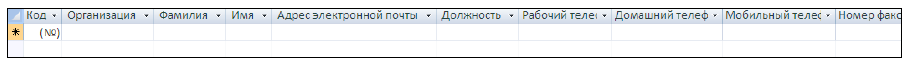 Заполните ее следующими данными (см. таблицу).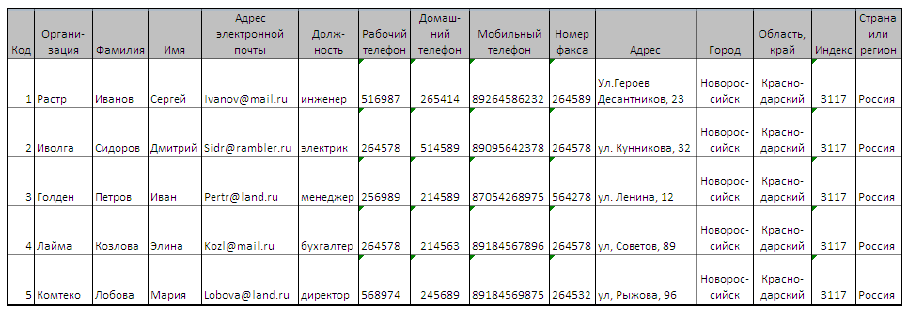 5. У Вас должна получится таблица как на рисунке (см. рис.). Сохраните таблицу () под именем Работник.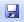 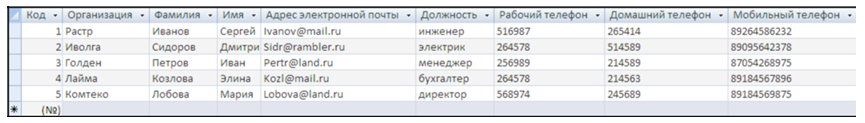 6. В данной таблице отсортируйте столбец «Организация» по алфавиту (Главная - ).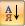 Задание 2.Создание пустой базы данных с помощью конструктора таблиц.Технология выполнения задания:1. Создадим таблицу под именем «Студент» с помощью конструктора таблиц. Для этого выполните команду: Создание – конструктор таблиц. Перед Вами откроется окно: 2. Заполните Имя поля следующими данными (заголовками столбцов):  КодСтудент, Фамилия, Имя, Отчество, Адрес, Номер телефона, Специализация. И соответственно Тип данных: КодСтудент – СЧЕТЧИК, Фамилия, Имя, Отчество, Должность, Адрес, Специализация – ТЕКСТОВЫЙ, Номер телефона – ЧИСЛОВОЙ. У Вас должно получиться как на рисунке (см. рис.)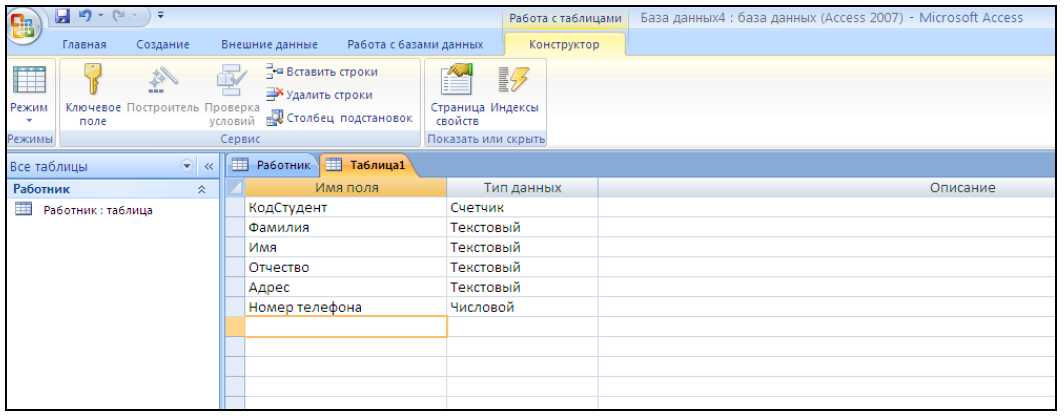 3. Далее Нажмите сохранить () и назовите таблицу «Студент». Он автоматически запросит создать ключевое поле, нажмите кнопку ДА (КодСтудент будет Ключевое поле ). 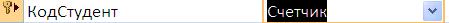 4. Затем двойным щелчком левой кнопкой мыши щелкните слева на таблицу Студент: таблица, перед Вами откроется таблица для заполнения (см. рис.). 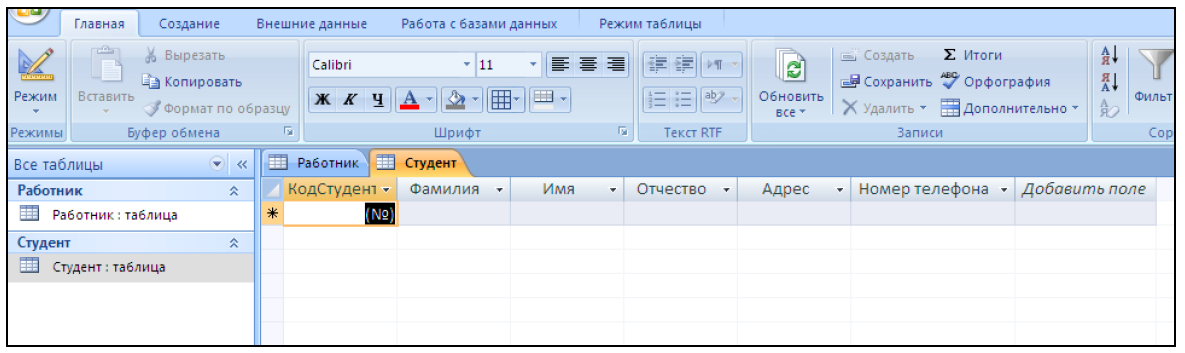 5. Заполните эту таблицу следующими данными (см. таблицу) и сохраните. 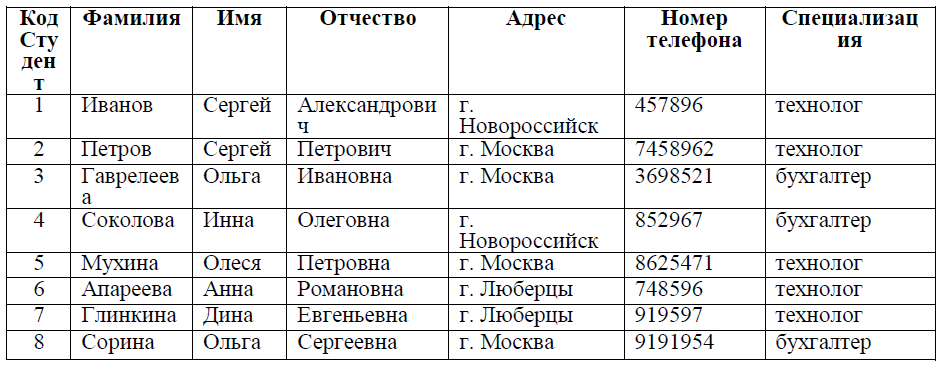 6. Сделайте выводы. Задания для самостоятельной работыЗадание 1Создайте таблицу в Microsoft office Access на основе шаблона «События». (В той же базе данных «База работников» создайте таблицу №3 под именем «Проведение выставок», выбрав команду Создание - Шаблоны таблиц - События). И заполните таблицу 5-6 записями (название выставок и дат придумайте сами). Сохраните.Задание 2Создайте таблицу в Microsoft office Access с помощью конструктора таблиц. (В той же базе данных «База работников» создайте таблицу №4 под именем «Студенты и задания»). Заполните Имя поля следующими данными (заголовками столбцов): КодСтудент, Фамилия, Описание задания, Начальная дата, Конечная дата, Замечания. И соответственно Тип данных:КодСтудент – СЧЕТЧИК, Фамилия, Описание задания, Замечания – ТЕКСТОВЫЙ, Начальная дата, Конечная дата – ДАТА/ВРЕМЯ. И заполните эту таблицу следующими данными (см. таблицу)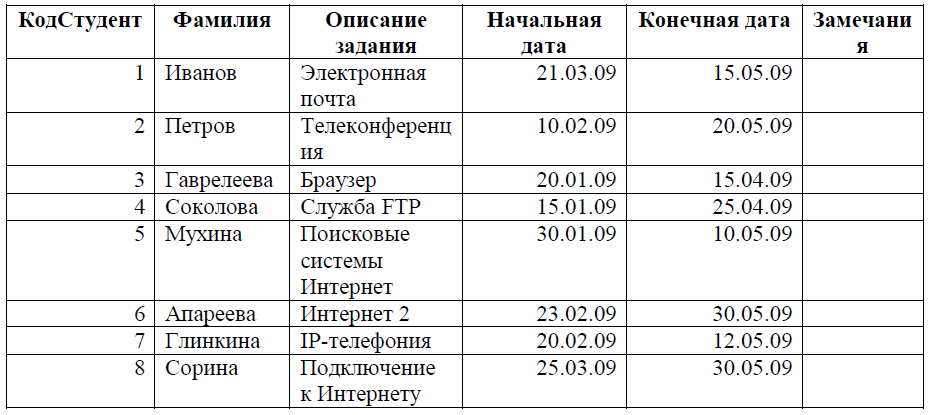 Сохраните набранные данные и при автоматическом запросе системы о создании ключевого поля, нажмите кнопку ДА.Выполненную работу прислать на электронную почту guv@apt29.ru.